Центр гражданского образования «Восхождение»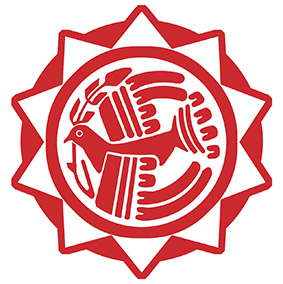 Положение о XXVII Всероссийской конференции педагогов«Педагогический поиск»Конференцию проводит: Центр гражданского образования «Восхождение» (Свидетельство о регистрации СМИ в Роскомнадзоре № ФС77-56431).Сайт конференции: http://civiledu.ruЭлектронная почта: konferens@civiledu.ru  Участники конференции: учителя школ и гимназий, педагоги дополнительного образования, воспитатели детских дошкольных учреждений, преподаватели училищ, техникумов, колледжей, лицеев, вузов и другие педагоги, работающие с детьми, подростками, молодежью.Сроки проведения: 1 января – 30 июня 2024 г.Получение диплома: моментально (при онлайн-оплате).Публикация выступления: в течение 24 часов.Цели конференции: 1) предоставление возможности педагогам познакомить коллег со своими взглядами на проблемы обучения и воспитания детей и молодежи; 2) распространение интересного педагогического опыта; 3) акцентирование внимание общества на проблемах российского образования.Порядок проведения конференции.  Конференция проводится дистанционно (заочно). Для участия в ней необходимо заполнить на сайте заявку, загрузить файл с выступлением и оплатить орг. взнос. Каждый участник конференции получает 2 документа: Диплом соответствующей степени и Свидетельство о публикации.Перечень секций конференции: 1) «Дошкольное образование»; 2) «Общее начальное образование» (1-4 классы); 3) «Общее среднее образование» (5-11 классы); 4) «Профессиональное образование» (училища, колледжи, лицеи, техникумы, институты, университеты); 5) «Дополнительное образование» (детские школы искусств, художественные, музыкальные, спортивные школы, центры детского творчества, «кружки»); 6) «Специальное» образование» (дети-инвалиды, сироты, дефектология, логопедия и др.). Секцию конференции участник выбирает при заполнении заявки на сайте. Секция указывается в дипломе.В своих выступлениях педагоги могут изложить свои взгляды, идеи, размышления по поводу любых проблем, связанных с обучением и воспитанием детей и молодежи. Кроме этого, можно поделиться своим опытом, описать используемые методики, технологии, приемы, средства, результаты работы. На конференцию принимаются только собственные выступления педагогов. В случае отправки педагогом чужого выступления под своим именем, ответственность за нарушение авторских прав несет сам участник. Выступления участников конференции могут быть как на русском, так и на других языках.Файл с выступлением должен назваться фамилией, именем, отчеством автора. Особых требований к формату файла с выступлением и его оформлению нет. Единственное ограничение: размер (вес) файла не должен превышать 1 Мб. Тексты выступлений не проверяются на наличие ошибок и публикуются на сайте в том виде, в каком они присылаются авторами. В заявке должен быть указан один автор выступления. Соавторы могут прислать на конференцию одинаковые выступления, но каждое из них необходимо подписать разными авторами. Каждый соавтор отдельно оплачивает свой орг. взнос. Размер орг. взноса зависит от уровня диплома, который выбирает участник конференции: Диплом 3-ей степени (150 руб.), Диплом 2-ой степени (220 руб.), Диплом 1-ой степени (290 руб.). Вы можете оплатить онлайн прямо на нашем сайте, – это самый быстрый и простой способ. После успешной оплаты Вы сразу же можете скачать свой диплом свидетельство на сайте в разделе «Скачать диплом» (кнопка на верхней панели сайта), где в поле поиска необходимо ввести фамилию участника. Ссылку для скачивания диплома мы также высылаем в письме по электронной почте. Онлайн-оплата возможна банковской картой (Visa, MasterCard, Maestro, Мир), через интернет-банкинг (Сбербанк-Оналайн, Альфабанк, ВТБ24, Промсвязьбанк, Русский Стандарт) и Яндекс.Деньгами. Есть и альтернативные способы оплаты: в любом банке по квитанции, на банковскую карту через банкомат или интернет-банк (например, Сбербанк-Онлайн), на счет в Яндекс.Деньги, Qiwi. При оплате любым из альтернативных способов необходимо обязательно загрузить чек на нашем сайте. Подробную информацию и заполненную квитанцию Вы найдете в файле, который можно скачать на сайте в разделе «Оплата».Список участников и Сборник выступлений размещены на сайте на странице «Архив конференций». Занесение ФИО участника конференции в список и публикация его выступления в сборнике осуществляется в течение 24 часов после получения заявки и выступления. В Свидетельствах о публикации указывается: «Публикация соответствует требованиям, предъявляемым ФГОС, прошла экспертизу и получила высокую оценку экспертной группы».Дипломы и Свидетельства о публикации оформляются в формате PDF. Для просмотра и печати файлов этого формата существуют разные программы, но самая популярная из них – Adobe Reader. Как правило, у большинства пользователей данная программа установлена на компьютере. Если у Вас файл с дипломом не открывается, значит данная программа на Вашем компьютере не установлена. Эту программу Вы можете скачать бесплатно на сайте разработчика, перейдя по следующей ссылке: http://get.adobe.com/ru/reader/otherversions Если скаченный диплом отображается неверно (например, пустые строки), зайдите на наш сайт с другого браузера и снова скачайте диплом. Браузер – это программа на компьютере, с помощью которой можно просматривать страницы сайтов в интернете. Вот список самых популярных браузеров: Google Chrome, Internet Explorer, Opera, Яндекс.Браузер, Microsoft Edge, Safari, Mozilla Firefox. Мы, например, используем Google Chrome (Гугл Хром). Это же решение может помочь при некорректном отображении нашего сайта (например, отсутствие кнопки «Скачать диплом» или неактивные ссылки). Оплата своего участия в конференции означает согласие участника со всеми условиями данного Положения, а также согласие на обработку персональных данных участника, содержащихся в заявке, с публикацией этих персональных данных на сайте Центра «Восхождение», и предоставление Центру «Восхождение» права на публикацию выступления на сайте Центра «Восхождение».Все вопросы, связанные с конференцией, задавайте по электронной почте: konferens@civiledu.ru 